Vážení priaznivci VUS TECHNIK STU,blíži sa čas, kedy budete môcť rozhodnúť o poukázaní Vašich daní z príjmu za predchádzajúci rok 2016. Chceli by sme Vás poprosiť o darovanie Vašich 2% pre Vysokoškolský umelecký súbor Technik STU. Ich darovaním nám pomôžete pri hľadaní nových hudobných, speváckych a tanečných materiálov.Aj vďaka Vašim minuloročným 2% sme naštudovali nové programové čísla,  vzácne hudobné, spevácke a tanečné materiály. Verejnosti sme sa predstavili na domácich festivaloch ale i v zahraničí. Pestrosťou našich aktivít sme získali množstvo nových mladých ľudí. Srdečne Vám preto ďakujeme.Podporte nás a darujte nám Vaše 2% dane z príjmu i v tomto roku!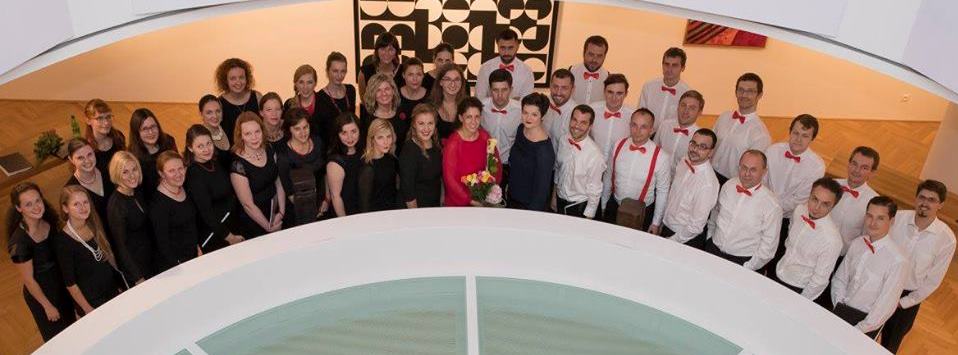 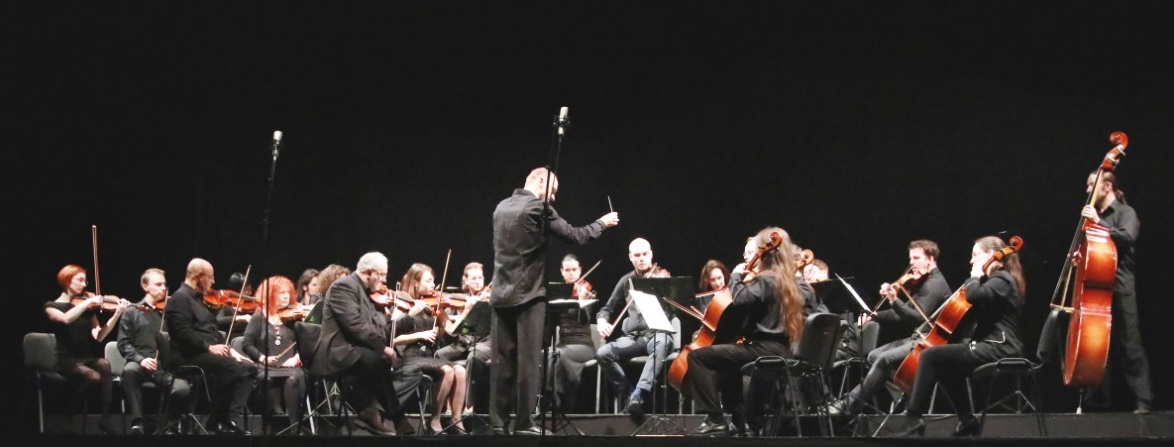 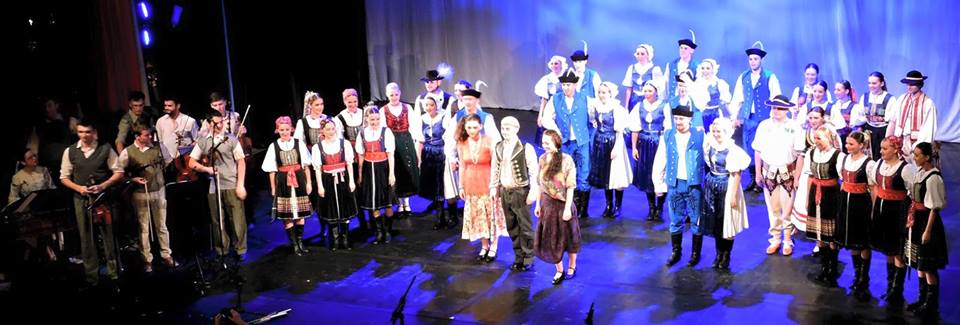 V prípade záujmu preukázania 2% dane za rok 2016 nájdete potrebné informácie a podklady na webstránke www.technik.stuba.sk/2percenta-z-dane.html alebo nás môžete kontaktovať na adresách vedenie@fstechnik.sk, lubica.meskova@stuba.sk či telefónnom čísle +421 917 669 168.Ďakujeme!          Martin Meško			Mgr.art. Ľubica Mešková        Štatutár OZ			       Riaditeľka súboruPOTVRDENIE O ZAPLATENÍ DANE Z  PRÍJMOV ZO ZÁVISLEJ ČINNOSTIna účely vyhlásenia o poukázaní sumy do výšky 2 % alebo 3 % zaplatenej dane fyzickej osoby podľa zákona č. 595/2003 Z. z. o dani z príjmov v znení neskorších predpisov (ďalej len „zákon“) za rok 2016Potvrdzujeme týmto, že údaje uvedené v potvrdení sú pravdivé.Potvrdenie vypracoval (a): ......................................................... Dňa: ....................................................                                                                                                                                                                                                                                                                                                ...........................................................                                                                                                                                              Podpis a odtlačok pečiatky                                                                                                                                       zamestnávateľa, ktorý je platiteľom daneV Y H L Á S E N I Eo poukázaní sumy do výšky 2% zaplatenej dane z príjmov fyzickej osobypodľa  zákona č. 595/2003 Z. z. o dani z príjmov v znení neskorších predpisov, ktorej bolo za zdaňovacie obdobie vykonané ročné zúčtovanie preddavkov na daň z príjmov zo závislej činnosti Uvádza sa zdaňovacie obdobie, za ktoré sa platí daňI.  ODDIEL - ÚDAJE O DAŇOVNÍKOVI Rodné číslo                                                                     Dátum narodenia                                                                                             (vypĺňa sa, len ak ide o daňovníka, ktorý  nemá rodné číslo)  Priezvisko                                                     Meno                                   Titul pred menom / za menomAdresa trvalého pobytuUlica                                                                                                         Súpisné /orientačné čísloPSČ                          Obec                                                                     Štát Telefónne číslo Suma do výšky 2 %  alebo 3% ˡ) zaplatenej dane ˡ) Podiel do výšky 3% zaplatenej dane možno prijmateľovi poukázať, ak fyzická osoba, ktorá v zdaňovacom období vykonávala dobrovoľnícku činnosť podľa zákona č. 406/2011 Z.z. počas najmenej 40 hodín a predloží o tom písomné potvrdenie, ktoré je prílohou tohto vyhlásenia.Na r. 12 sa uvádza daňová povinnosť daňovníka, znížená o daňový bonus, vypočítaná v  roku (nie daň na úhradu), v ktorom sa podáva toto vyhlásenie; uvádza sa  riadok 03 z potvrdenia o zaplatení dane, ktoré je súčasťou tohto vyhlásenia.Na r. 13 sa uvádza suma zaokrúhlená na eurocenty nadol, pričom táto suma nesmie byť nižšia ako 3 eura. Dátum zaplatenia dane Z riadku 05 potvrdenia o zaplatení dane, ktoré je súčasťou vyhlásenia. V prípade daňového preplatku z ročného zúčtovania preddavkov na daň sa uvedie dátum 31. marec zdaňovacieho obdobia, v ktorom sa toto vyhlásenie podáva. II.  ODDIEL - ÚDAJE O PRIJÍMATEĽOVIIdentifikačné číslo prijímateľa (IČO/SID)                            Právna formaObchodné meno (názov) Sídlo – Ulica                                                                                    Súpisné / orientačné číslo PSČ                                       Obec  Vyhlasujem, že uvedené údaje v tomto vyhlásení sú pravdivé. V................................................   dňa...................................               .......................................................                                                                                                                                                                                                                                                                             Podpis daňovníkaÚdaje o zamestnancoviPriezvisko MenoMenoRodné číslo (cudzí štátny príslušník uvedie dátum narodenia)Rodné číslo (cudzí štátny príslušník uvedie dátum narodenia)Titul (pred menom)Titul (pred menom)Titul (za priezviskom)Titul (za priezviskom)Titul (za priezviskom)Adresa trvalého pobytuAdresa trvalého pobytuAdresa trvalého pobytuAdresa trvalého pobytuAdresa trvalého pobytuUlicaUlicaČísloČísloPSČObecObecŠtátŠtátŠtátÚdaje o zamestnávateľovi, ktorý je platiteľom dane, ktorý toto potvrdenie vydáva Fyzická osobaFyzická osobaFyzická osobaFyzická osobaFyzická osobaFyzická osobaPriezvisko Priezvisko MenoMenoTitul (pred menom / za priezviskom)Titul (pred menom / za priezviskom)Právnická osobaPrávnická osobaPrávnická osobaPrávnická osobaPrávnická osobaPrávnická osobaNázovNázovNázovNázovNázovNázovTrvalý pobyt (fyzická osoba), sídlo (právnická osoba)Trvalý pobyt (fyzická osoba), sídlo (právnická osoba)Trvalý pobyt (fyzická osoba), sídlo (právnická osoba)Trvalý pobyt (fyzická osoba), sídlo (právnická osoba)Trvalý pobyt (fyzická osoba), sídlo (právnická osoba)Trvalý pobyt (fyzická osoba), sídlo (právnická osoba)UlicaUlicaUlicaČísloČísloPSČObecObecObecŠtátŠtátŠtátDIČ:Miestne príslušný správca dane: Miestne príslušný správca dane: Miestne príslušný správca dane: Miestne príslušný správca dane: Miestne príslušný správca dane: Údaje o zaplatení dane z príjmov zo závislej činnosti  - v eurách                                                       01Daň – podľa § 15 zákona (z r. 06  ročného zúčtovania  preddavkov na daň) 02Nárok na daňový bonus(z r. 10  ročného zúčtovania  preddavkov na daň) 03Daň znížená o daňový bonus (r. 01 – r. 02 ) > 0 04Daň na úhradu (z r. 17 ročného zúčtovania preddavkov na daň) 0506Daň na úhradu (z r.  04 tohto potvrdenia), zrazená zamestnancovi alebo zaplatená zamestnancom  v lehote do podania vyhlásenia o poukázaní podielu zaplatenej dane z príjmov fyzickej osoby v úhrnnej sumeDňa: 0506Daň na úhradu (z r.  04 tohto potvrdenia), zrazená zamestnancovi alebo zaplatená zamestnancom  v lehote do podania vyhlásenia o poukázaní podielu zaplatenej dane z príjmov fyzickej osoby v úhrnnej sumeRok :     201601/02..030405/060708091011Zaplatená daň, z ktorej sa vypočíta suma do výšky 2 % alebo 3% ˡ)  zaplatenej dane 12Suma do výšky 2 % alebo 3% ˡ)  zo zaplatenej dane z r. 12 (min. 3 eura)1314..1531813666/16 Občianske združenie17Pro Technik STU18 Vazovova195208134221BratislavaSúhlasím so zaslaním údajov (meno, priezvisko a trvalý pobyt) mnou určenému prijímateľovi podielu zaplatenej dane uvedenému v II. oddiele podľa § 50 ods. 8 zákona.                                                         (vyznačí sa „x“)